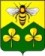 АДМИНИСТРАЦИЯСАНДОВСКОГО РАЙОНАТверская областьП О С Т А Н О В Л Е Н И Е03.02.2020                                     п. Сандово                                                  № 39Об утверждении Перечня мероприятий на 2020 годпо благоустройству зданий муниципальных                           общеобразовательных организаций Сандовского района в целях соблюдения требований к воздушно-тепловомурежиму, водоснабжению и канализацииВ соответствии постановлением Правительства Российской Федерации от 07.12.2019 № 1618 «О внесении изменений в государственную программу Российской Федерации «Развитие образования», в целях соблюдения требований к воздушно-тепловому режиму, водоснабжению и канализации, администрация Сандовского района ПОСТАНОВЛЯЕТ:Утвердить  Перечень мероприятий на 2020 год по благоустройству зданий муниципальных общеобразовательных организаций Сандовского района в целях соблюдения требований к воздушно-тепловому режиму, водоснабжению и канализации (прилагается).Контроль за исполнением постановления возложить на первого заместителя Главы администрации Сандовского района Г.Ю. Носкову.Настоящее постановление вступает в силу со дня его подписания и подлежит размещению на официальном сайте администрации Сандовского района в сети Интерент.Глава Сандовского района                                                         О.Н. ГрязновПеречень мероприятий на 2020 годпо благоустройству зданий муниципальных общеобразовательных организаций                Сандовского района в целях соблюдения требований к воздушно-тепловому режиму, водоснабжению и канализациип. Сандово2020 г.ПаспортПеречня мероприятий на 2020 годпо благоустройству зданий муниципальных общеобразовательных организаций Сандовского района в целях соблюдения требований к воздушно-тепловому режиму, водоснабжению и канализацииРаздел IИнформация о текущем состоянии зданий в общеобразовательных организациях Сандовского районаНа начало 2019/2020 учебного года в Сандовском районе функционирует всего 4 общеобразовательных организаций, в которых обучается 504 учащихся. 3 организации расположены в сельской местности, в них обучается 75 учащихся. Из приведённых данных видно, что распределение образовательных организаций в городах и за их пределами крайне неравномерно.В целях благоустройство зданий муниципальных общеобразовательных организаций в целях соблюдения требований к воздушно-тепловому режиму, водоснабжению и канализации на территории Сандовского района осуществляется деятельность по следующим направлениям: развитие школьной инфраструктуры и улучшение материально-технической базы общеобразовательных организаций.3. Благодаря участию Сандовского района в конкурсном отборе получателей субсидий на улучшение материально-технической базы образовательных организаций в школах района проведены следующие мероприятия: замена оконных блоков в МБОУ Старо-Сандовская ООШ, капитальный ремонт санитарно-технических узлов в МБОУ Лукинская ООШ (ликвидация надворных туалетов), капитальный ремонт спортивного зала МБОУ Сандовская СОШ.4. Здания общеобразовательных организаций соответствуют требованиям по износу (нет зданий с износом более 50%). Однако в целях соблюдения требований к воздушно-тепловому режиму, водоснабжению и канализации требуется замена оконных блоков в МБОУ Сандовская СОШ и МБОУ Лукинская ООШ, капитальный ремонт кровли в МБОУ Сандовская СОШ и МБОУ Лукинская ООШ, капитальный ремонт системы отопления в МБОУ Старо-Сандовская ООШ, капитальный ремонт санитарно-технических узлов и канализации в МБОУ Сандовская СОШ.Раздел IIПеречень мероприятий	МБОУ Лукинская ООШ расположена в одноэтажном деревянном здании 1979 года постройки. С 1 сентября 2019г. в школе обучается 24 учащихся. Площадь здания школы 596,9 кв. м, физический износ составляет 33%. В школе печное отопления, в 2017 году был проведён капитальный ремонт санитарно-технических узлов, в настоящее время они полностью соответствуют требованиям СаНПиН. В целях соблюдения требований к воздушно-тепловому режиму в МБОУ Лукинская ООШ необходимо провести капитальный ремонт системы отопления.Перечень мероприятийа)Утверждёнпостановлением администрации Сандовского района Тверской области№ 39 от 03.02.2020гГлава Сандовского района___________ О.Н. ГрязновНаименование Капитальный ремонт системы отопления МБОУ Лукинская ООШ по адресу: Тверская обл., Сандовский район, с. Лукино, д. 82Основание для разработки постановление Правительства Российской Федерации от 07.12.2019 № 1618 «О внесении изменений в государственную программу Российской Федерации «Развитие образования»ЗаказчикМинистерство образования Тверской областиРазработчикОтдел образования администрации Сандовского района Тверской областиИсполнителиМБОУ Лукинская ООШЦель Соблюдение требований к воздушно-тепловому режиму в МБОУ Лукинская ООШЗадачи 1.Совершенствование системы отопления в МБОУ Лукинская ООШ2.Создание комфортных условий для школьников в МБОУ Лукинская ООШСрок реализации 2020 годОжидаемый конечный результатСистема отопления в МБОУ Лукинская ООШ соответствует требованиям к воздушно-тепловому режиму№ п/пПоказатели результативностиЗначение показателя результативности1Общая численность учащихся в Сандовском  районе  на начало 2019/20 учебного года504Общая численность учащихся в МБОУ Лукинская ООШ, здание которой требует благоустройства в целях соблюдения требований к воздушно-тепловому режиму, водоснабжению и канализации   243Общее количество общеобразовательных организаций44Количество общеобразовательных организаций, здания которых требует благоустройства в целях соблюдения требований к воздушно-тепловому режиму, водоснабжению и канализации   1№ п/пНаименование  мероприятия, объекта капитального ремонтаНаименование показателя результативностиЗначение показателя результативностиЕдиница измеренияСроки 1.Капитальный ремонт системы отопления МБОУ Лукинская ООШ по адресу: Тверская обл., Сандовский район, с. Лукино, д. 82Соответствие требованиям к воздушно-тепловому режиму100% школ района соответствуют требованиям к воздушно-тепловому режиму%2020г.